СХЕМА ТЕПЛОСНАБЖЕНИЯМО ЗАПОРОЖСКОЕ СЕЛЬСКОЕ ПОСЕЛЕНИЕ ПРИОЗЕРСКОГО МУНИЦИПАЛЬНОГО РАЙОНАЛЕНИНГРАДСКОЙ ОБЛАСТИКнига 1: Схема теплоснабженияСодержаниеВведение	4Раздел 1. «Показатели перспективного спроса на тепловую энергию (мощность) и теплоноситель в установленных границах территории поселения, городского округа»	5а)площадь строительных фондов и приросты площади строительных фондов по расчетным элементам территориального деления с разделением объектов строительства на многоквартирные дома, жилые дома, общественные здания и производственные здания промышленных предприятий по этапам – на каждый год первого 5-летнего периода и на последующие 5 летние периоды (далее этапы)	5б) описание существующих и перспективных зон действия систем теплоснабжения и источников тепловой энергии	14в) описание существующих и перспективных зон действия индивидуальных источников тепловой энергии	14г) перспективные балансы тепловой мощности и тепловой нагрузки в перспективных зонах действия источников тепловой энергии, в том числе работающих на единую тепловую сеть, на каждом этапе	15Раздел 3 «Перспективные балансы теплоносителя»	17Раздел 4 «Предложения по строительству, реконструкции и техническому перевооружению источников тепловой энергии»	18Раздел 5 «Предложения по строительству и реконструкции тепловых сетей»	19Раздел 6 «Перспективные топливные балансы»	23Раздел 7 «Инвестиции в строительство, реконструкцию и техническое перевооружение»	24а) предложения по величине необходимых инвестиций в строительство, реконструкцию и техническое перевооружение источников тепловой энергии на каждом этапе	24б) предложения по величине необходимых инвестиций в строительство, реконструкцию и техническое перевооружение тепловых сетей, насосных станций и тепловых пунктов на каждом этапе	24Раздел 8 «Решение об определении единой теплоснабжающей организации (организаций) »	27Раздел 9 «Решение о распределении тепловой нагрузки между источниками тепловой энергии»	31Раздел 10 «Решения по бесхозяйным тепловым сетям»	32     ВведениеЗапорожское сельское поселение — одно из муниципальных образований, расположенных в Приозерском муниципальном районе Ленинградской области России. Административным центром МО Запорожского сельского поселения является поселок Запорожское.Граница МО Запорожского сельского поселения установлена в соответствии с Законом Ленинградской области «Об установлении границ и наделении соответствующим статусом муниципального образования Приозерский муниципальный район и муниципальных образований в его составе».МО Запорожское сельское поселение расположено в юго-восточной части Приозерского муниципального района Ленинградской области и граничит:с севера – с территорией МО Громовское сельское  поселение;на северо – западе – с территорией МО Петровское сельское поселение;на западе – с территорией МО Сосновское сельское поселениена востоке – по  береговой линии Ладожского озера;на юге МО Всеволожский муниципальный район Ленинградской области. Административный центр – поселок Запорожское расположен в  от районного центра г. Приозерска, в  от областного центра г. Санкт – Петербурга. В состав МО Запорожское сельское поселение входят 7 населенных пунктов: поселки Запорожское, Пятиречье, Денисово, Луговое, Пески, деревни Удальцово, Замостье.Численность  МО Запорожского сельского населения по данным на 01.01.2013 года  составила  2645 человек.Площадь всех земельных ресурсов – . Площадь земель в границах населённых пунктов составляет –  Площадь земель сельскохозяйственного назначения составляет –5480 га.Сельское поселение с востока омывается водами Ладожского озера. В северной части сельского поселения протекает р. Бурная, на которой имеются пороги. По территории всего сельского поселения протекает р. Вьюн, впадающая в р. Бурная.На момент разработки схемы теплоснабжения в МО Запорожское  сельское поселение, теплоснабжающей организацией является ООО Управляющая компания «ОАЗИС».Централизованное теплоснабжение действует в поселке Запорожское. Источником тепловой энергии являются  угольная котельная расположенная в центральной части поселка. ООО Управляющая компания «Оазис» обеспечивает потребителей тепловой энергией на нужды отопления.  Протяженность тепловых сетей предприятия составляет 4  км в двухтрубном исполнении.Раздел 1. «Показатели перспективного спроса на тепловую энергию (мощность) и теплоноситель в установленных границах территории поселения, городского округа»а)площадь строительных фондов и приросты площади строительных фондов по расчетным элементам территориального деления с разделением объектов строительства на многоквартирные дома, жилые дома, общественные здания и производственные здания промышленных предприятий по этапам – на каждый год первого 5-летнего периода и на последующие 5 летние периоды (далее этапы)На расчетный срок проектирования в Генеральном плане принят уровень средней жилищной обеспеченности на душу населения – 35 кв. м общей площади на человека, в т. ч. 25 кв. м – на первую очередь.Проектом учтено, возможное увеличение жилищного фонда за счет площадей садоводческих и дачных объединений граждан. Часть сезонного населения зарегистрируется в качестве жителей населенных пунктов Запорожского сельского поселения. Прогнозируется, что за счет площадей садоводческих и дачных объединений граждан, суммарный жилищный фонд МО Запорожского сельского поселения увеличится на расчетный срок на 40 тыс. кв. м, в т. ч. на 15 тыс. кв. м на первую очередь.Однако, в соответствии с существующим положением, перспективной застройки в ближайшие года не планируется.В случае строительства объектов, которые удалены от существующего источника тепловой энергии, они будут отапливаться автономно, газовыми котлами.б)объемы потребления тепловой энергии (мощности) теплоносителя и приросты потребления тепловой энергии теплоносителя с разделением по видам теплопотребления в каждом элементе территориального деления на каждом этапеДанные базового уровня потребления тепла на цели теплоснабжения в МО Запорожское сельское поселение представлена в таблице 4.Таблица 4 Данные базового потребления в МО Запорожское сельское поселение за 2013годРаздел 2. Перспективные балансы располагаемой тепловой мощности источников тепловой энергии и тепловой нагрузки потребителейа)радиус эффективного теплоснабжения позволяющий определить условия, при которых подключение новых или учитывающих тепловую нагрузку теплопотребляющих установок к системе теплоснабжения нецелесообразно вследствие увеличения совокупных расходов в указанной системе на единицу тепловой мощности, определяемый для зоны действия каждого источника тепловой энергииСогласно п. 30, г. 2, ФЗ №190 от 27.07.2010 г. «О теплоснабжении»: «радиус эффективного теплоснабжения - максимальное расстояние от теплопотребляющей установки до ближайшего источника тепловой энергии в системе теплоснабжения, при превышении которого подключение теплопотребляющей установки к данной системе теплоснабжения нецелесообразно по причине увеличения совокупных расходов в системе теплоснабжения».В настоящее время, методика определения радиуса эффективного теплоснабжения не утверждена федеральными органами исполнительной власти в сфере теплоснабжения.Основными критериями оценки целесообразности подключения новых потребителей в зоне действия системы централизованного теплоснабжения являются:затраты на строительство новых участков тепловой сети и реконструкция существующих;пропускная способность существующих магистральных тепловых сетей;затраты на перекачку теплоносителя в тепловых сетях;потери тепловой энергии в тепловых сетях при ее передаче;надежность системы теплоснабжения.Комплексная оценка вышеперечисленных факторов, определяет величину оптимального радиуса теплоснабжения., км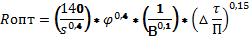 s - удельная стоимость материальной характеристика тепловой сети, руб/м2;φ – поправочный коэффициент принимаемый равным 1-для котельных;В-среднее число абонентов на 1 км2;∆τ-расчетный перепад  температуры теплоносителя по главной тепловой магистрали, м вод.ст.;П-теплоплотность района, Гкал/ч*км2;Таблица 9 Оптимальный радиус теплоснабжения п. ЗапорожскоеИсходя из полученного значения, все потребители находятся в зоне действия эффективного радиуса теплоснабжения.б) описание существующих и перспективных зон действия систем теплоснабжения и источников тепловой энергииВ зоне централизованного теплоснабжения МО Запорожское сельское поселение действует один тепловой источник, расположенный в поселке Запорожское. Установленная мощность котельной – 4,434 Гкал/час, присоединенная нагрузка – 3,69 Гкал/час, Потребителями тепловой энергии являются жилые здания. Протяженность тепловых сетей в поселке составляет 4000 метров в двухтрубном исполнении. Котельная и тепловые сети находятся в собственности Муниципального образования Запорожское сельское поселение. ООО Управляющая компания «Оазис» арендует данные котельную и тепловые сети, осуществляя выработку, передачу и распределение тепловой энергии потребителям. Схема теплоснабжения закрытая, двухтрубная с непосредственным присоединением системы отопления. Зона действия индивидуального теплоснабжения включает в себя поселки Денисово, Луговое, Пески, Пятиречье,  и деревни Удальцово и Замостье. Источники индивидуального теплоснабжения преимущественно печныев) описание существующих и перспективных зон действия индивидуальных источников тепловой энергииОсновная часть территории МО Запорожское сельское поселение находится в зоне действия индивидуальных источников теплоснабжения. На территории сельского поселения преобладают преимущественно печные источники тепловой энергии. Количество домов использующих индивидуальные источники теплоснабжения представлены ниже.п. Запорожское   410 домовп. Пятиречье 280 домовп. Денисово 98 домовп. Луговое 83 домап. Удальцово 448 домовп. Пески 4 домад. Замостье 68 домовг) перспективные балансы тепловой мощности и тепловой нагрузки в перспективных зонах действия источников тепловой энергии, в том числе работающих на единую тепловую сеть, на каждом этапе В таблице  представлены балансы тепловой мощности и перспективной тепловой нагрузки в поселке Запорожское. Таблица 10 Перспективные балансы тепловой мощностиРаздел 3 «Перспективные балансы теплоносителя»В таблице представлены балансы максимального потребления теплоносителя и перспективные балансы производительности ХВО в системе теплоснабжения Запорожского сельского поселения.В таблице 49 мы можем наблюдать рост объемов теплоносителя в следствии увеличения перспективной застройки поселения.Таблица 50Перспективные балансы теплоносителяОбъем аварийной подпитки рассчитан согласно п.6.17 СНиП 41-02-2003 «Тепловые сети» «Для открытых и закрытых систем теплоснабжения должна предусматриваться дополнительно аварийная подпитка химически не обработанной и недеаэрированной водой, расход которой принимается в количестве 2% объема воды в трубопроводах тепловых сетей»Таблица 51 Объем аварийной подпиткиРаздел 4 «Предложения по строительству, реконструкции и техническому перевооружению источников тепловой энергии»В  Запорожском сельском поселении схемой теплоснабжения рекомендуется рассмотреть 2 варианта развития существующей схемы теплоснабжения.1 вариант-строительство отдельно стоящей блок модульной газовой  котельной.2 вариант-реконструкция существующей угольной котельной с увеличением располагаемой мощности котельной.Раздел 5 «Предложения по строительству и реконструкции тепловых сетей»Данные по участкам и протяженностям труб, рекомендуемых к замене, представлены в следующей таблице.Таблица 13 Участки нуждающиеся в заменеПреимущества использования теплоизолированных труб ППУ:Cамая низкая из современных теплоизоляторов теплопроводность, составляющая в зависимости от плотности 0,025 - 0,033 Вт/моС и обусловленная этим минимальная толщина изоляции (5 см ппу по теплопроводности равнозначны примерно 10 см минеральной ваты). Снижение потерь тепла в 8-10 раз у трубы ППУ ПЭ и трубы ППУ ОЦ, по сравнению с минераловатной изоляцией.ППУ изоляция обладает высокой долговечностью (срок эксплуатации ППУ изоляции составляет свыше 30 лет с полным сохранением свойств).Высокая механическая прочность материала.ППУ изоляция обладает высокой и долговечной адгезией (сцепляемостью) с поверхностью трубы и гидрозащитной оболочкой.Устойчивость к воздействию влаги (водопоглащение по массе всего 2%).Теплоизоляция для труб ППУ монолитная, бесшовная, не образует "мостиков холода".Пенополиуретан инертен к щелочным и кислотным средам, защищает трубу от наружной коррозии и химически агрессивных сред, существенно продлевая срок службы трубопровода.Пенополиуретан нетоксичен и безопасен для человека.Рабочая температура эксплуатации ППУ до 1400С, при кратковременных воздействиях - до 1500С.Капитальные затраты снижаются в 1,2 раза.Срок строительства трубы в ППУ изоляции сокращается в 2,5-3 раза.Эксплуатационные расходы при обслуживании трубы в ППУ уменьшаются в 9 раз.Расходы на ремонт уменьшаются в 3 раза.В течение периода эксплуатации обеспечивается контроль за состоянием трубы без вскрытия траншеи.Таблица 14Раздел 6 «Перспективные топливные балансы»Таблица 55Перспективные балансы расходов угляРаздел 7 «Инвестиции в строительство, реконструкцию и техническое перевооружение»а) предложения по величине необходимых инвестиций в строительство, реконструкцию и техническое перевооружение источников тепловой энергии на каждом этапеСхемой предусматривается:Строительство блок-модульной котельной на газу. – 24800000 рублей.Строительство Блочно-модульной котельнойДля строительства блочно-модульной котельной на отведенной площадке в поселке Запорожское потребуется порядка 24,8 млн. руб. Эффективность использования небольших котельных повышенной заводской готовности (блочно-модульные котельные) определяется:а) простотой конструкции, быстротой и легкостью монтажа;б) меньшей на 30-40% металлоемкостью сооружений и на 30-80% стоимостью строительно-монтажных работ;в) в 6-7 раз меньшими трудозатратами;г) сокращением в 10 раз расхода сборного и монолитного железобетона;д) уменьшением в 1,5-2 раза эксплуатационных затрат;е) низкими расходами топливаУстановка ОДПУНеобходима установка общедомовых приборов учета в количестве 10 (Жители домов № 1, 2, 3, 4, 5, 6 – отказались) единиц (ориентировочно).Точная цифра будет определена после технического обследования на предмет возможности установки.б) предложения по величине необходимых инвестиций в строительство, реконструкцию и техническое перевооружение тепловых сетей, насосных станций и тепловых пунктов на каждом этапеСхемой предусматривается:Ремонт наружной сети теплоснабжения от дома 15 по ул. Советская до ввода в здание по ул. Советская, д. 14 Диаметров 70мм, протяженностью 80м.
Общая сумма затрат – 186251 рублей.Раздел 8 «Решение об определении единой теплоснабжающей организации (организаций) »В соответствии со статьей 2 п. 28 Федерального закона от 27 июля 2010 года№190-ФЗ «О теплоснабжении»:Единая теплоснабжающая организация в системе теплоснабжения (далее - единая теплоснабжающая организация) - теплоснабжающая организация, которая определяется в схеме теплоснабжения федеральным органом исполнительной власти, уполномоченным Правительством Российской Федерации на реализацию государственной политики в сфере теплоснабжения, или органом местного самоуправления на основании критериев и в порядке, которые установлены правилами организации теплоснабжения, утвержденными Правительством Российской Федерации.В соответствии с пунктом 22 «Требований к порядку разработки и утверждения схем теплоснабжения», утвержденных Постановлением Правительства Российской Федерации от 22.02.2012 №154:Определение в схеме теплоснабжения единой теплоснабжающей организации (организаций) осуществляется в соответствии с критериями и порядком определения единой теплоснабжающей организации установленным Правительством Российской Федерации.Критерии и порядок определения единой теплоснабжающей организации установлены Постановлением Правительства Российской Федерации от 08.08.2012 №808 «Об организации теплоснабжения в Российской Федерации и о внесении изменений в некоторые акты Правительства Российской Федерации».В соответствии с требованиями документа:Статус единой теплоснабжающей организации присваивается теплоснабжающей и (или) теплосетевой организации решением федерального органа исполнительной власти (в отношении городов населением 500 тысяч человек и более) или органа местного самоуправления (далее - уполномоченные органы) при утверждении схемы теплоснабжения.В проекте схемы теплоснабжения должны быть определены границы зон деятельности единой теплоснабжающей организации (организаций). Границы зоны (зон) деятельности единой теплоснабжающей организации (организаций) определяются границами системы теплоснабжения.Для присвоении организации статуса единой теплоснабжающей организации на территории поселения, городского округа лица, владеющие на праве собственности или ином законном основании источниками тепловой энергии и (или) тепловыми сетями, подают в уполномоченный орган в течение 1 месяца с даты опубликования (размещения) в установленном порядке проекта схемы теплоснабжения, а также с даты опубликования (размещения) сообщения, указанного в пункте 17 настоящих Правил, заявку на присвоение организации статуса единой теплоснабжающей организации с указанием зоны ее деятельности. К заявке прилагается бухгалтерская отчетность, составленная на последнюю отчетную дату перед подачей заявки, с отметкой налогового органа о ее принятии.Уполномоченные органы обязаны в течение 3 рабочих дней с даты окончания срока подачи заявок разместить сведения о принятых заявках на сайте поселения, городского округа, н сайте соответствующего субъекта Российской Федерации в информационно-телекоммуникационной сети «Интернет» (далее - официальный сайт).В случае если на территории поселения, городского округа существуют несколько систем теплоснабжения, уполномоченные органы вправе:определить единую теплоснабжающую организацию (организации) в каждой из систем теплоснабжения, расположенных в границах поселения, городского округа;определить на несколько систем теплоснабжения единую теплоснабжающую организацию, если такая организация владеет на праве собственности или ином законном основании источниками тепловой энергии и (или) тепловыми сетями в каждой из систем теплоснабжения, входящей в зону её деятельности.В случае если в отношении одной зоны деятельности единой теплоснабжающей организации подана одна заявка от лица, владеющего на праве собственности или ином законном основании источниками тепловой энергии и (или) тепловыми сетями в соответствующей системе теплоснабжения, то статус единой теплоснабжающей организации присваивается указанному лицу.В случае если в отношении одной зоны деятельности единой теплоснабжающей организации подано несколько заявок от лиц, владеющих на праве собственности или ином законном основании источниками тепловой энергии и (или) тепловыми сетями в соответствующей системе теплоснабжения, орган местного самоуправления присваивает статус единой теплоснабжающей организации в соответствии с критериями определения единой теплоснабжающей организации.В случае если в отношении зоны деятельности единой теплоснабжающей организации не подано ни одной заявки на присвоение соответствующего статуса, статус единой теплоснабжающей организации присваивается организации, владеющей в соответствующей зоне деятельности источниками тепловой энергии и (или) тепловыми сетями, и соответствующей критериям.Критерии определения единой теплоснабжающей организации:владение на праве собственности или ином законном основании источниками тепловой энергии с наибольшей рабочей тепловой мощностью и (или) тепловыми сетями с наибольшей емкостью в границах зоны деятельности единой теплоснабжающей организации;размер собственного капитала;способность в лучшей мере обеспечить надежность теплоснабжения в соответствующей системе теплоснабжения.Размер собственного капитала определяется по данным бухгалтерской отчетности, составленной на последнюю отчетную дату перед подачей заявки на присвоение статуса единой теплоснабжающей организации с отметкой налогового органа о ее принятии;Единая теплоснабжающая организация обязана:заключать и надлежаще исполнять договоры теплоснабжения со всеми обратившимися к ней потребителями тепловой энергии в своей зоне деятельности;осуществлять мониторинг реализации схемы теплоснабжения и подавать в орган, утвердивший схему теплоснабжения, отчеты о реализации, включая предложения по актуализации схемы;надлежащим образом исполнять обязательства перед иными теплоснабжающими и теплосетевыми организациями в зоне своей деятельности;осуществлять контроль режимов потребления тепловой энергии в зоне своей деятельности.Рассмотрев и проанализировав, при разработке Схемы теплоснабжения, информацию по организации осуществляющей выработку тепла в МО Запорожское сельское поселение, и проведя оценку ее деятельности на соответствие критериям, установленным для единой теплоснабжающей организации ООО «АРЭН-ЭНЕРГИЯ» предлагает Администрации МО Запорожское сельское поселение рассмотреть и утвердить в качестве единой теплоснабжающей организации на территории МО Запорожское сельское поселение – ООО «Оазис».Общество с ограниченной ответственностью «Оазис» отвечает критериям, установленным для организации, претендующей на статус единой теплоснабжающей организации, а именно: ООО Управляющая компания «Оазис» на праве аренды осуществляет эксплуатацию источников тепла с наибольшей рабочей тепловой мощностью в данном МО;ООО  Управляющая компания «Оазис» имеет способность в лучшей мере обеспечить надежность теплоснабжения в системе теплоснабжения МО Запорожское сельское поселение. У него имеется квалифицированный персонал для ремонта и обслуживания котельного оборудования и тепловых сетей, техника необходимая для проведения ремонтно-строительных работ на источниках тепла и тепло сетевых объектов.Раздел 9 «Решение о распределении тепловой нагрузки между источниками тепловой энергии»Раздел  не рассматривается в связи с отсутствием других источников тепловой энергии.Раздел 10 «Решения по бесхозяйным тепловым сетям»Бесхозяйные тепловые сети в границах Запорожского сельского поселения отсутствуют.ПроектУТВЕРЖДАЮИ. о. главы  администрации МО Запорожское сельское поселение Приозерского района Ленинградской областиИ. о. главы  администрации МО Запорожское сельское поселение Приозерского района Ленинградской области_________ А.Г. Подрезов«___»______________2018г.РАЗРАБОТАНОДиректорООО «АРЭН-ЭНЕРГИЯ»___________  З.А. Зайченко"       "                       2018г.№АдресНазначениеТепловая нагрузка, Гкал/часТепловая нагрузка, Гкал/час№АдресНазначениеОтоплениеВентиляция1Советская 1мжд0,0590302Советская 2мжд0,0590603Советская 3мжд0,0786104Советская 4мжд0,0747105Советская 5мжд0,0744806Советская 6мжд0,745107Советская 8мжд0,02112208Советская 10мжд0,1984209Советская 11мжд0,20343010Советская 12мжд0,24521011Советская 13мжд0,24696012Советская 15мжд0,22281013Советская 19чжд0,1566014Советская 27чжд0,00513015Советская 28мжд0,13760016Советская 29мжд0,9856017Советская 29 амжд0,985618Луговая 22частный0,00741Ед. измеренияОбозначениеЗначениеПоправочный коэффициент-ϕ1Среднее число абонентов на еденицу зоны действия источника теплоснабжения 1/км2штВ25000Теплоплотность района Гкал/час*км2Гкал/час*км2П17,083Суммарная присоединненая нагрузка потребителейГкал/часq2,04Расчетная температура в подающем трубопроводеС0Τ195Расчетная температура в обратном трубопроводеС0Τ170Расчетный перепад температур теплоносителя в тепловой сетиС0∆τ25Оптимальный радиус теплоснабженияRкм0,84201720172017201720222022202220222028202820282028Мощность котельной Гкал/чРасполагаемая мощность котельнойПрисоединенная нагрузка Гкал/чРезерв/дефицит тепловой мощностиМощность котельной Гкал/чРасполагаемая мощность котельнойПрисоединенная нагрузка Гкал/чРезерв/дефицит тепловой мощностиМощность котельной Гкал/чРасполагаемая мощность котельнойПрисоединенная нагрузка Гкал/чРезерв/дефицит тепловой мощности4,4344,4343,690,7444,4344,4345,07-0,6364,4344,4345,07-0,636НаименованиеБалансы  теплоносителя, т/чБалансы  теплоносителя, т/чБалансы  теплоносителя, т/чБалансы  теплоносителя, т/чБалансы  теплоносителя, т/чБалансы  теплоносителя, т/чБалансы  теплоносителя, т/чБалансы  теплоносителя, т/чБалансы  теплоносителя, т/чБалансы  теплоносителя, т/чБалансы  теплоносителя, т/чНаименование20182019202020212022202320242025202620272028п.Запорожское118,75121,05124,65125,75127,05128,15129,25130,35131,45132,55133,65Год20182019202020212022202320242025202620272028Объем аварийной подпитки, т/ч2,382,422,492,522,542,562,582,612,632,652,67№п/пУчастокДиаметр прокладываемого т/п D, ммПротяженность в 2х трубном исчисленииL, мГод прокладкиТип изоляции1котельная- УЗ-1200231975м/в2УЗ-1-до УЗ-2200151975м/в3УЗ-2 -К1200431975м/в4От компенс. ж/д 4 -до К-4200251975м/в5К1 до компенс. ж/д 4200701975м/в6К-4-ж/д 1180201975м/в7К1-УЗ-380101975м/в8УЗ-3-ж/д 45041975м/в9УЗ-3-до УЗ-480351975м/в10УЗ-4-до ж/д 550401975м/в11УЗ-4-УЗ-580351975м/в12УЗ-5-ж/д 68011975м/в13УЗ-5-детский сад80701975м/в16К-4-УЗ-71501161975м/в17УЗ-7-ж/д 105041975м/в18УЗ-7-К8150201975м/в19К-8-ж/д 180501975м/в20К-8-К-9150581975м/в21К-9-ж/д 250351975м/в22К-9-К-10150421975м/в23К-10-ж/д 380101975м/в24К-10-К-11150371975м/в25К-11-К-1280661975м/в26К-12-Школа70551975м/в29К-11-К-13150401975м/в30К-13 -ж/д 1580551975м/в31К-13-К1480641975м/в32К-14- до ЦРБ80441975м/в33К-14- до ДК80301975м/в34К-5-ж/д-1280651975м/в35К5-К-670501975м/в36К-6-ж/д 1380651975м/впоказателипенополиуретанминерал. ватаКоэффициент теплопроводности0,019-0,0280,034-0,041Толщина покрытия35-70 мм.120-220 мм.Эффективный срок службы25-30 лет5 летПроизводство работОт +5С до +30СОт +5С до +30СВлага, агрессивные средыУстойчивТеплоизоляц. свойства теряются, восстановлению не подлежатЭкологическая чистотаБезопасен! Разрешено применение в жилых зданиях Минздравом РСФСР №07/6-561 от 26.12.86АллергенФактические тепловые потериВ 1,7 раза ниже нормативных СниП 2.04.14-88 Энергосбережение, №1, 1999 г.Превышение нормативных СниП после 12 месяцев эксплуатации.показателипенополиуретанминерал. ватаКоэффициент теплопроводности0,019-0,0280,034-0,041Толщина покрытия35-70 мм.120-220 мм.Эффективный срок службы25-30 лет5 летПроизводство работОт +5С до +30СОт +5С до +30СВлага, агрессивные средыУстойчивТеплоизоляц. свойства теряются, восстановлению не подлежатЭкологическая чистотаБезопасен! Разрешено применение в жилых зданиях Минздравом РСФСР №07/6-561 от 26.12.86АллергенПоказательЕд. измер.201520162017201820192020Затрачено условного топлива, в т.ч.Тыс. тут1,1841,5831,5882,0392,0432,043Камен. угольТыс. тут1,1841,5831,5882,0392,0432,043Затрачено натурального топлива, в т.ч.Т.тн------Камен. УгольТ.тн1,9102,5532,5623,2893,2953,295Нормативный удельный расход условного топливаКг/Гкал216,4216,4216,4216,4216,4216,4